  BLACK BELT CENTER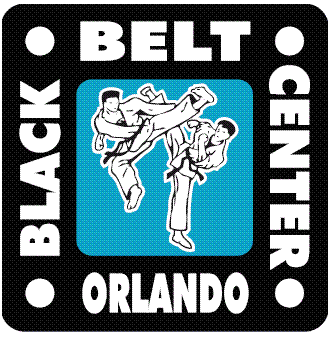             PRESENTS    SUMMERCAMP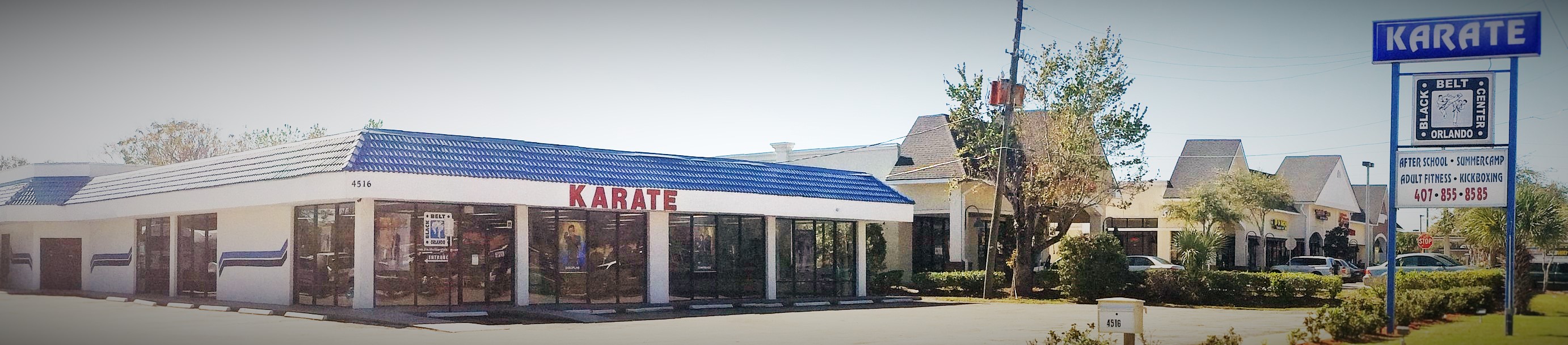 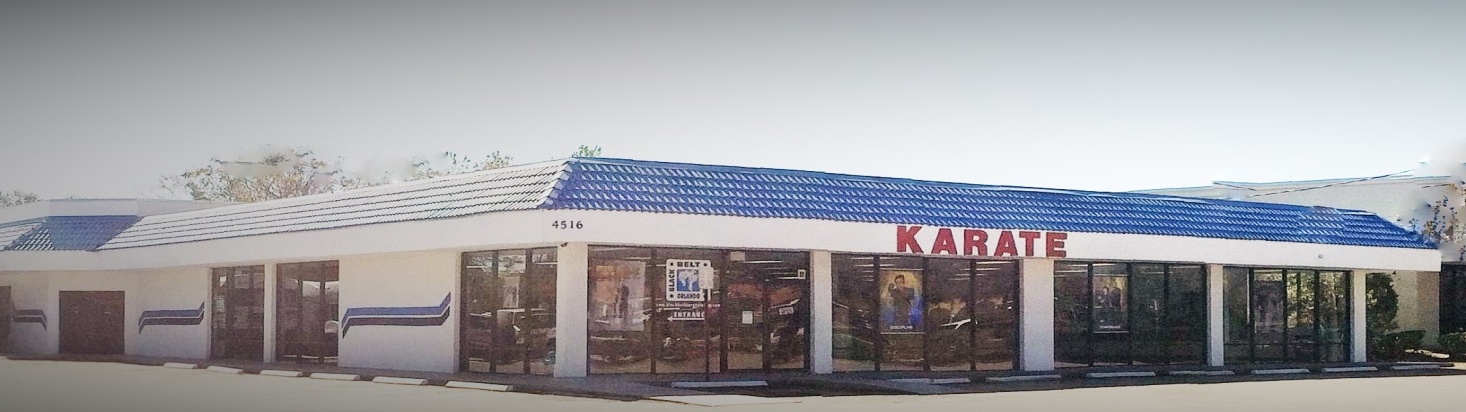 DISCOUNT DEADLINE  4/15         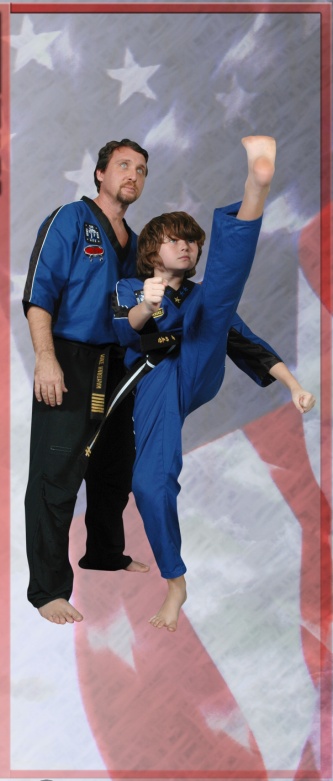 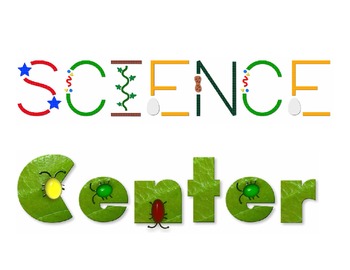 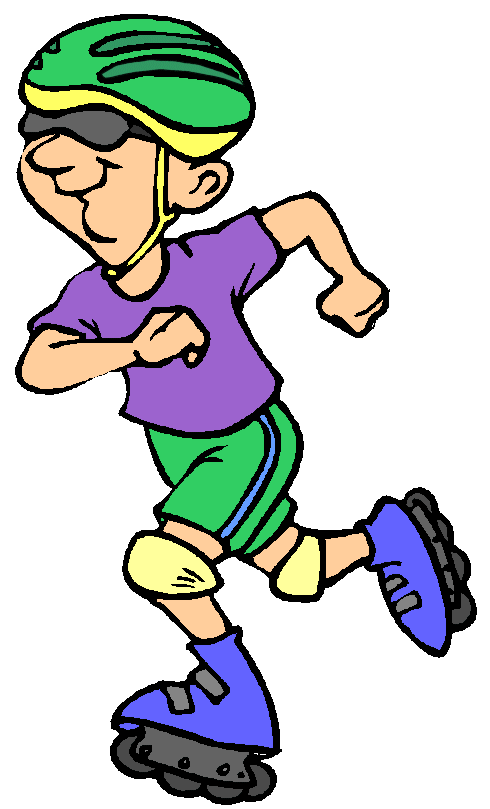 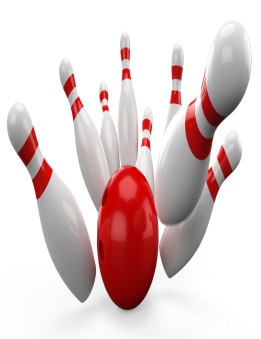 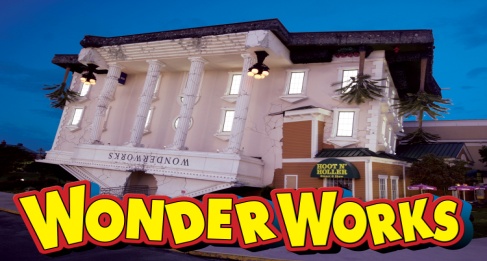 